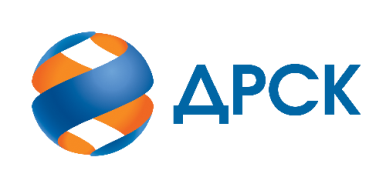 Акционерное Общество«Дальневосточная распределительная сетевая  компания»ПРОТОКОЛ № 30/МИТ -Рзаседания Закупочной комиссии по запросу предложений в электронной форме на право заключения договора: Расходные материалы и комплектующие для ИТ для управления Филиала, СП ВЭС, СП ЗЭС АЭС, Лот № № 30701-ТО ДИТ-2021-ДРСКСПОСОБ И ПРЕДМЕТ ЗАКУПКИ: запрос предложений в электронной форме на право заключение договора: Расходные материалы и комплектующие для ИТ для управления Филиала, СП ВЭС, СП ЗЭС АЭС, Лот № № 30701-ТО ДИТ-2021-ДРСККОЛИЧЕСТВО ПОДАННЫХ ЗАЯВОК НА УЧАСТИЕ В ЗАКУПКЕ: 3 (три) заявки.КОЛИЧЕСТВО ОТКЛОНЕННЫХ ЗАЯВОК: 0(ноль) заявок.ВОПРОСЫ, ВЫНОСИМЫЕ НА РАССМОТРЕНИЕ ЗАКУПОЧНОЙ КОМИССИИ: О рассмотрении результатов оценки заявок Участников.О признании заявок соответствующими условиям Документации о закупке.О предварительной ранжировке заявок О проведении переторжки.РЕШИЛИ:По вопросу № 1Признать объем полученной информации достаточным для принятия решения.Принять к рассмотрению заявки следующих участников:По вопросу № 2Признать заявки: ОБЩЕСТВО С ОГРАНИЧЕННОЙ ОТВЕТСТВЕННОСТЬЮ "ПОЗИТРОНИКА-АМУР" ИНН/КПП 2801112302/280101001 ОГРН 1062801070144, ОБЩЕСТВО С ОГРАНИЧЕННОЙ ОТВЕТСТВЕННОСТЬЮ "КОМПАНИЯ ПОЛИГРАФФЪ"ИНН/КПП 2725048839/272401001  ОГРН 1052740516730, ОБЩЕСТВО С ОГРАНИЧЕННОЙ ОТВЕТСТВЕННОСТЬЮ "БИТРОНИКС" ИНН/КПП 2539100305/254001001 ОГРН 1092539003886 соответствующими условиям Документации о закупке и принять их к дальнейшему рассмотрению.По вопросу № 3Утвердить предварительный расчет баллов по результатам оценки заявок, признанных соответствующими условиям Документации о закупке:Утвердить предварительную ранжировку заявок:По вопросу № 4Провести переторжку;Предметом переторжки является суммарная стоимость единичных расценок поставляемой продукции. Допустить к участию в переторжке заявки следующих Участников: Определить форму переторжки: очная;Шаг переторжки: 0,1% - 100 % от начальной (максимальной) цены договора без учета НДС;Назначить переторжку на 06.11.2020 г. в 10:00 час. (амурского времени);Место проведения переторжки: Единая электронная торговая площадка (АО «ЕЭТП»), по адресу в сети «Интернет»: https://rushydro.roseltorg.ru;Файлы с новой ценой (условиями заявки), подлежащие корректировке в соответствии с окончательными предложениями Участника, заявленными в ходе проведения переторжки, должны быть предоставлены посредством функционала ЭТП в течение 1 (одного) рабочего дня с момента завершения процедуры переторжки на ЭТП путем изменения (дополнения) состава заявки Участника.8(4162) 397-260г. Благовещенск                                    «05» ноября 2020№п/пНаименование, адрес и ИНН Участника и/или его идентификационный номерДата и время регистрации заявкиОБЩЕСТВО С ОГРАНИЧЕННОЙ ОТВЕТСТВЕННОСТЬЮ "ПОЗИТРОНИКА-АМУР" 
ИНН/КПП 2801112302/280101001 
ОГРН 106280107014408.10.2020 09:45ОБЩЕСТВО С ОГРАНИЧЕННОЙ ОТВЕТСТВЕННОСТЬЮ "КОМПАНИЯ ПОЛИГРАФФЪ" 
ИНН/КПП 2725048839/272401001 
ОГРН 105274051673008.10.2020 10:21ОБЩЕСТВО С ОГРАНИЧЕННОЙ ОТВЕТСТВЕННОСТЬЮ "БИТРОНИКС" 
ИНН/КПП 2539100305/254001001 
ОГРН 109253900388609.10.2020 06:44№п/пДата и время регистрации заявкиНаименование, адрес и ИНН Участника и/или его идентификационный номерЦена заявки, руб. без НДС108.10.2020 09:45ОБЩЕСТВО С ОГРАНИЧЕННОЙ ОТВЕТСТВЕННОСТЬЮ "ПОЗИТРОНИКА-АМУР" 
ИНН/КПП 2801112302/280101001 
ОГРН 1062801070144Максимальная (предельная) цена Договора – 1 650 000,00 руб. без НДС Суммарную стоимость единичных расценок – 364 783,33 руб. без НДС208.10.2020 10:21ОБЩЕСТВО С ОГРАНИЧЕННОЙ ОТВЕТСТВЕННОСТЬЮ "КОМПАНИЯ ПОЛИГРАФФЪ" 
ИНН/КПП 2725048839/272401001 
ОГРН 1052740516730Максимальная (предельная) цена Договора – 1 650 000,00 руб. без НДС Суммарную стоимость единичных расценок – 357 083,56 руб. без НДС309.10.2020 06:44ОБЩЕСТВО С ОГРАНИЧЕННОЙ ОТВЕТСТВЕННОСТЬЮ "БИТРОНИКС" 
ИНН/КПП 2539100305/254001001 
ОГРН 1092539003886Максимальная (предельная) цена Договора – 1 650 000,00 руб. без НДС Суммарную стоимость единичных расценок – 383 960,82 руб. без НДСКритерий оценки (подкритерий)Весовой коэффициент значимостиВесовой коэффициент значимостиКоличество баллов, присужденных заявке по каждому критерию / подкритерию
(с учетом весового коэффициента значимости) Количество баллов, присужденных заявке по каждому критерию / подкритерию
(с учетом весового коэффициента значимости) Количество баллов, присужденных заявке по каждому критерию / подкритерию
(с учетом весового коэффициента значимости) Критерий оценки (подкритерий)критерия подкритерияООО "ПОЗИТРОНИКА-АМУР"ООО "КОМПАНИЯ ПОЛИГРАФФЪ" 
ООО "БИТРОНИКС"Критерий оценки 1: Цена договора90 %-//-4,504,604,18Критерий оценки 2: Деловая репутация (участие в судебных разбирательствах)10 %-//-0,50,50,5Итоговый балл заявки 
(с учетом весовых коэффициентов значимости)Итоговый балл заявки 
(с учетом весовых коэффициентов значимости)Итоговый балл заявки 
(с учетом весовых коэффициентов значимости)5,05,104,68Место в предвари-тельной ранжировке (порядковый № заявки)Дата и время регистрации заявкиНаименование, адрес и ИНН Участника и/или его идентификационный номерЦена заявки, 
руб. без НДСВозможность применения приоритета в соответствии с 925-ПП1 место08.10.2020 10:21ОБЩЕСТВО С ОГРАНИЧЕННОЙ ОТВЕТСТВЕННОСТЬЮ "КОМПАНИЯ ПОЛИГРАФФЪ" 
ИНН/КПП 2725048839/272401001 
ОГРН 1052740516730Максимальная (предельная) цена Договора – 1 650 000,00 руб. без НДССуммарную стоимость единичных расценок – 357 083,56 руб. без НДСнет2 место08.10.2020 09:45ОБЩЕСТВО С ОГРАНИЧЕННОЙ ОТВЕТСТВЕННОСТЬЮ "ПОЗИТРОНИКА-АМУР" 
ИНН/КПП 2801112302/280101001 
ОГРН 1062801070144Максимальная (предельная) цена Договора – 1 650 000,00 руб. без НДССуммарную стоимость единичных расценок – 364 783,33 руб. без НДСнет3 место09.10.2020 06:44ОБЩЕСТВО С ОГРАНИЧЕННОЙ ОТВЕТСТВЕННОСТЬЮ "БИТРОНИКС" 
ИНН/КПП 2539100305/254001001 
ОГРН 1092539003886Максимальная (предельная) цена Договора – 1 650 000,00 руб. без НДССуммарную стоимость единичных расценок – 
383 960,82 руб. без НДСнет№ п/пНаименование, адрес и ИНН Участника и/или его идентификационный номерЦена заявки на участие в закупке, руб. без НДСВозможность применения приоритета в соответствии с 925-ПП ОБЩЕСТВО С ОГРАНИЧЕННОЙ ОТВЕТСТВЕННОСТЬЮ "КОМПАНИЯ ПОЛИГРАФФЪ" 
ИНН/КПП 2725048839/272401001 
ОГРН 1052740516730Максимальная (предельная) цена Договора – 1 650 000,00 руб. без НДС Суммарную стоимость единичных расценок – 357 083,56 руб. без НДСнетОБЩЕСТВО С ОГРАНИЧЕННОЙ ОТВЕТСТВЕННОСТЬЮ "ПОЗИТРОНИКА-АМУР" 
ИНН/КПП 2801112302/280101001 
ОГРН 1062801070144Максимальная (предельная) цена Договора – 1 650 000,00 руб. без НДС Суммарную стоимость единичных расценок – 364 783,33 руб. без НДСнетОБЩЕСТВО С ОГРАНИЧЕННОЙ ОТВЕТСТВЕННОСТЬЮ "БИТРОНИКС" 
ИНН/КПП 2539100305/254001001 
ОГРН 1092539003886Максимальная (предельная) цена Договора – 1 650 000,00 руб. без НДС Суммарную стоимость единичных расценок – 383 960,82 руб. без НДСнетСекретарь Закупочной комиссии  ____________________Г.М. Терёшкина